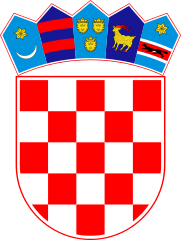 KLASA: 035-02/20-01/2URBROJ: 2178/02-04-20-1Bebrina, 31. prosinac 2020. godineTemeljem članka 18. stavka 3. Uredbe o uredskom poslovanju (Narodne novine broj 7/09) i članka 47. Statuta Općine Bebrina („Službeni vjesnik Brodsko-posavske županije" broj 02/18, 18/2019, 24/2019 i „Glasnik Općine Bebrina“ 01/2019 i 02/2020), Općinski načelnik Općine Bebrina utvrđujePLANklasifikacijskih oznaka i brojčanih oznakastvaratelja i primatelja pismena za 2021. godinuČlanak 1.Ovim Planom klasifikacijskih oznaka i brojčanih oznaka stvaratelja i primatelja pismena za2021. godinu (dalje u tekstu: Plan) utvrđuju se klasifikacijske oznake predmeta i brojčane oznake stvaratelja i primatelja akata u sklopu djelokruga rada Općinskog načelnika, Općinskog vijeća Općine Bebrina i Jedinstvenog upravnog odjela.Članak 2.Planom se utvrđuju klasifikacije prema sadržaju, koje proizlaze iz djelokruga rada tijela izčlanka 1. ovoga Plana. Klasifikacije prema sadržaju koristit će se u određivanju klasifikacijske oznake predmeta, kao brojčane oznake predmeta, na pojedinim vlastitim i primljenim aktima, kako slijedi:
Članak 3.Općina Bebrina ima brojčanu oznaku 2178/02.Brojčanim oznakama stvaralaca i primalaca akata označuju se:2178/02-01-        općinski načelnik2178/02-03-        općinsko vijeće2178/02-04-        jedinstveni upravni odjelČlanak 4.Ovaj Plan stupa na snagu 1. siječnja 2021. i primjenjuje se do 31. prosinca 2021. godine.Članak 5. Stupanjem na snagu ovog Plana prestaje važiti Plan klasifikacijskih oznaka za 2020. godinu (KLASA:035-02/20-01/1, URBROJ:2178/02-01-20-1).Općinski načelnikIvan Brzić, mag.ing.silv.univ.spec.DostavitiJedinstveni upravi odjelMrežna stranica www.bebrina.hr	Pismohrana.Oznaka klasifikacije prema sadržajuOznaka klasifikacije prema obliku- DOSJEOPIS DOSJEADruštvo, državno uređenje i uprava007-0401Savjet mladih Općine Bebrina011-0101Donošenje i objavljivanje propisa općenito013-0101Izbori016-0101Općenito nacionalne manjine020-0101Općenito upravni odjel021-0101Sjednica Općinskog vijeća021-0501Odluke općinskog vijeća023-0101Općenito rad izvršnih tijela032-0501Službeno glasilo općine034-0101Općenito upravni postupak i upravni spor034-0401Potvrde035-0101Nabava uredskog materijala035-0201Klasifikacijske oznake i uredski brojevi035-0701Uredsko poslovanje ostalo036-0101Općenito arhiviranje i izlučivanje040-0101Nadzor nad zakonitošću akata053-0101Pravo na pristup informacijama053-0201Zamolbe080-0101Općenito080-0701Ocjenjivanje rada službenika i namještenika u tijelima upraveRad i radni odnosi112-0101Zasnivanje i prestanak radnog odnosa112-0401Ugovor o djelu112-0601Pripravnici113-0101Radno vrijeme općenito113-0301Godišnji odmori115-0101Općenito zaštita na radu120-0101Općenito osobni dohodak121-0101Općenito ostala primanja po osnovi rada130-0101Općenito stručna usavršavanja132-0101Stručna praksa i osposobljavanje općenito133-0201Državni stručni ispit214-0101Zaštita od požaraUnutarnji poslovi215-0101Kriminalitet218-0101Ostali poslovi javne sigurnostiGospodarstvo300-0101Općenito o gospodarskoj politici311-0101Koncesija za obavljanje dimnjačarskih poslovaPoljoprivreda320-0101Poljoprivreda općenito320-0201Poljoprivredno zemljište321-0101Šumarstvo općenito323-0101Lovstvo općenito325-0101Općenito325-0801Naknada za uređenje voda334-0101Turizam općenitoPromet i veze340-0101Cestovni promet općenito340-0301Izgradnja i održavanje cestovne infrastruktureVeze344-0201Poštanski prometProstorno uređenje, zaštita čovjekove okoline i prirode350-0101Prostorno planiranje350-0501Posebni uvjeti351-0101Zaštita okolišaGrađevinarstvo i komunalni poslovi360-0101Građevinski poslovi361-0301Komunalni doprinos361-0601Naknada za legalizaciju361-0701Elementarne nepogode361-0801Ostalo363-0101Komunalni poslovi - općenito363-0301Komunalna naknada363-0401Komunalno redarstvo - rješenja363-0501Ostalo – grobna naknadaPoslovni prostor372-0101Općenito poslovni prostori372-0301Najam odnosno zakup poslovnih prostoraFinancije400-0101Financijski dokumenti općenito400-0601Proračun401-0101Knjigovodstvo općenito401-0301Računi402-0101Financiranje - općenito402-0301Financiranje udruga402-1001Subvencija u poljoprivredi404-0101Investicije410-0101Porezi, općenito421-0101Općenito dotacije-Evidencija državnih potporaSanitarni i zdravstveni nadzor543-0501Deratizacija i dezinsekcijaZdravstvo i socijalna skrb550-0101Socijalna zaštita - općenito551-0601Jednokratna novčana pomoć za opremu novorođenog djeteta551-0701Projekt Radim i pomažem555-0101Korisnici socijalne pomoćiObrazovanje, šport i kultura601-0101Predškolski odgoj općenito601-0201Sufinanciranje boravka u dječjem vrtiću602-0101Školstvo općenito610-0101Kultura općenito612-0601Arhivsko gradivo620-0101Šport općenitoPravosuđe740-1501Rad za opće dobroObrana i zaštita810-0101Civilna zaštitaOstalo 930-0101Geodetsko-katastarski poslovi940-0101Općenito imovinsko-pravni poslovi944-0101Prijenos u društveno vlasništvo945-0101Ugovori o poljoprivrednom zemljištuStatistika 951-0101Opći statistički predmeti